Материал подготовлен учителем – логопедомЮшковой Е.В.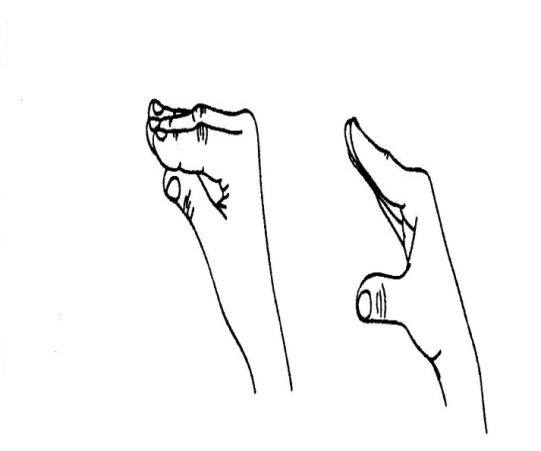 БегемотикШироко открыли ротик-Получился «бегемотик».А затем закрыли рот-Отдыхает бегемот.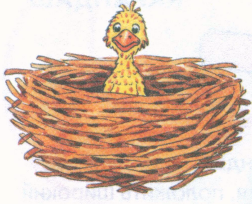 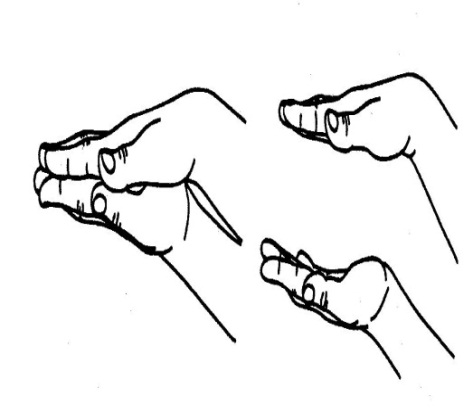 БлинчикиМы испечь блины решили.Много теста замесили.Чтобы было веселей,Пригласили всех друзей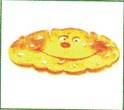 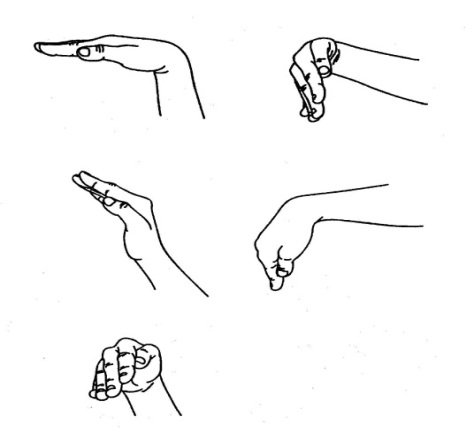 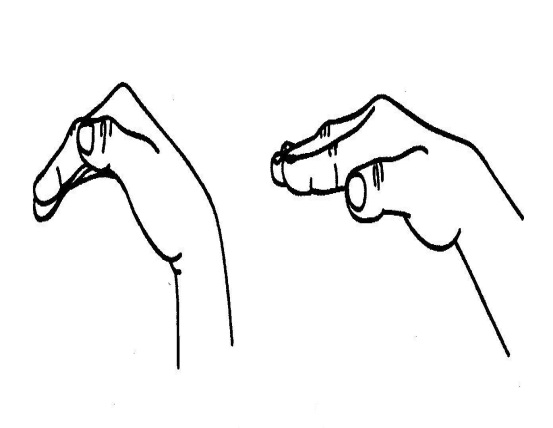 Вкусное вареньеПриготовили вареньеИ пирог мы испекли.Всех друзей на пир позвалиИ вареньем угощали.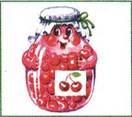 ГармошкаРаз, два, три, четыре-Ротик мы открыли шире.Три, четыре, пять, шесть – И у нас гармошка есть.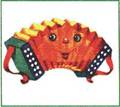 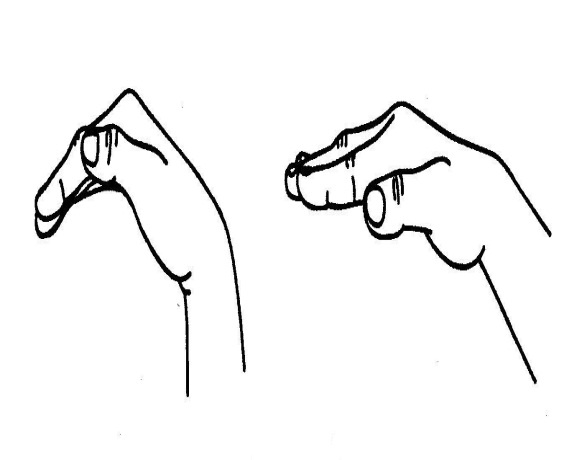 ГрибокВверх подняли язычок,Стал похож он на грибок.Мы подержим так немножко,А затем потянем ножку.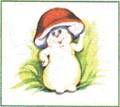 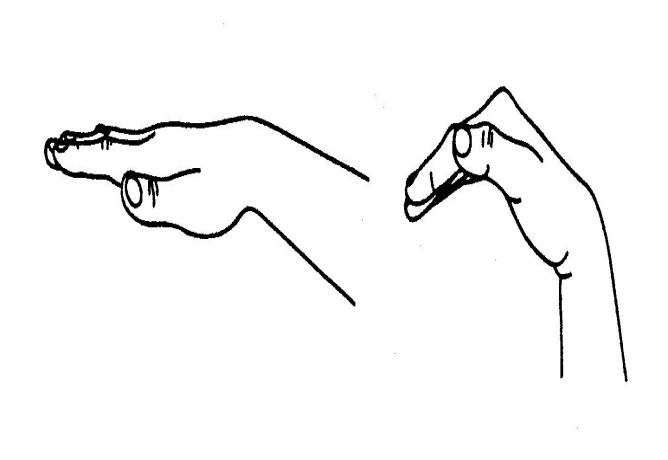 ЗаборчикВышли утром мы во дворИ построили заборЗубки сомкнуты сейчас,Получилось все у нас.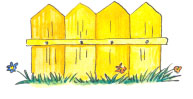 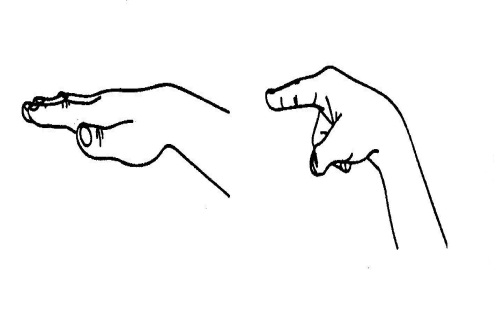 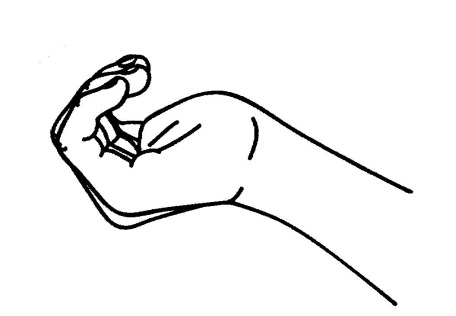 ИголкаЯзычок наш, как иголку,Сделаем мы острым, тонким.Раз, два, три, четыре, пять,Нужно нам иглу убрать.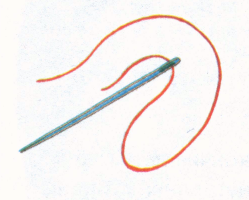 ИндюкРассердился наш индюк,Не пустил играть на луг.Он прогнал всех со двора,Разбегайся детвора.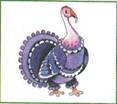 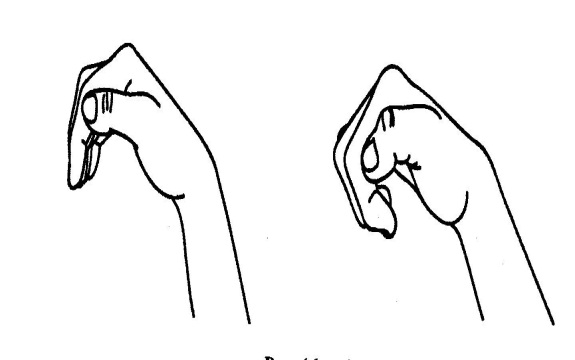 КатушкаКак катушку, мы свернулиНаш умелый язычок.Покрутили, подогнулиИ убрали снова в рот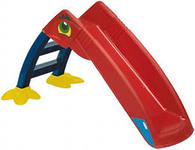 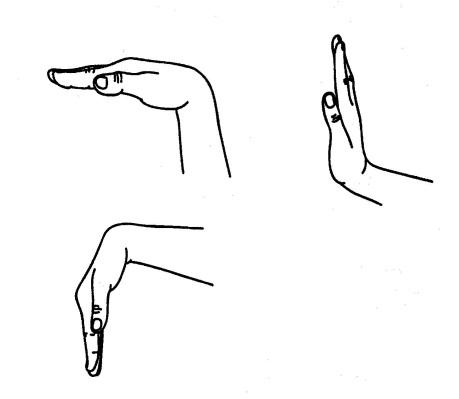 КачелиНа качелях мы качались,Высоко вверх поднимались.Вверх-вниз, вверх-вниз,Очень крепко ты держись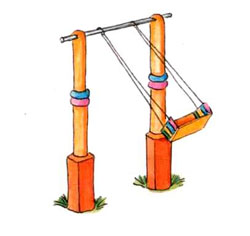 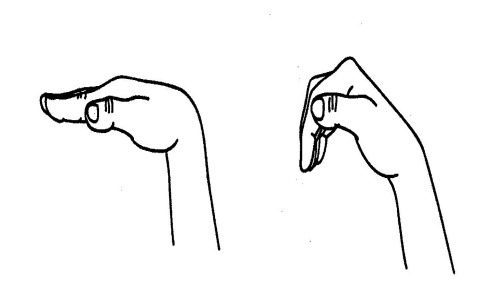 \Кошка сердится кошка спитРассердилась наша киска:«Кто сметану съел из миски?»Ей налили молока-Съела все и спать легла.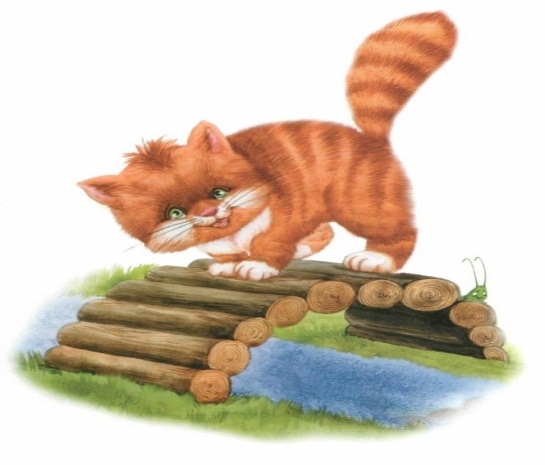 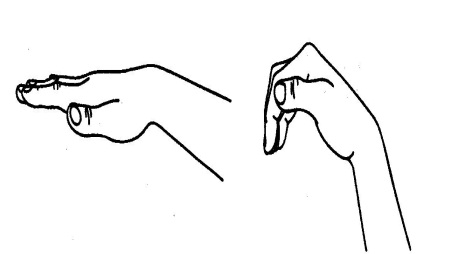 Кошка сердитсяЕсть у нас в квартире кошка,Любит пошипеть немножко.Спинку выгнула дугой,Сердится на нас с тобой.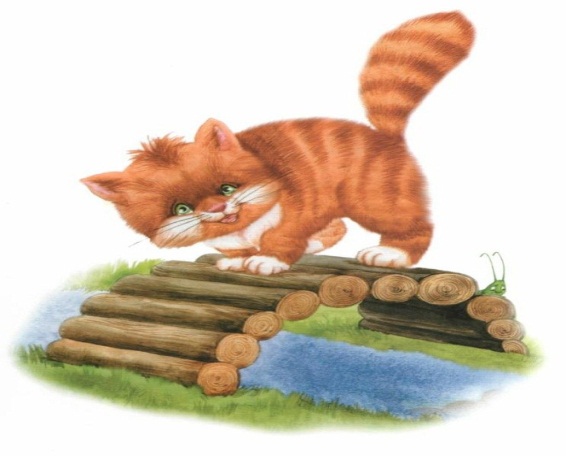 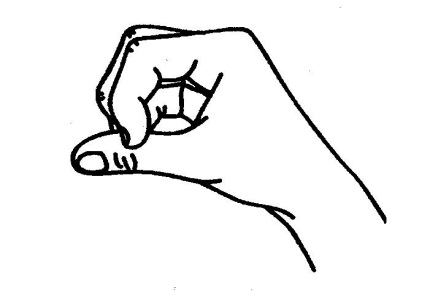 КроликЛюбит грызть пушистый кроликИ капусту, и морковь.Кролику морковку далиИ за ушки потрепали.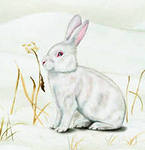 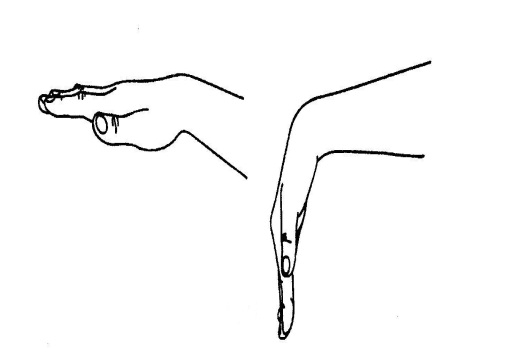 ЛопаткаРаз, два – потянем вниз,В лопатку превращаем,Чтоб был умелым наш язык,Зарядку выполняем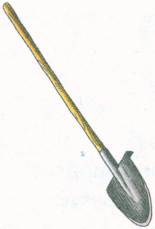 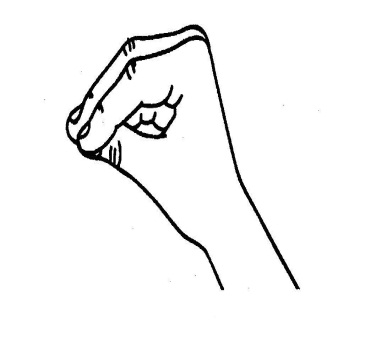 ЛошадкаК нам лошадка прискакала,Стук копыт мы услыхали,Вверх поднимем язычокИ  поскачем на лужок.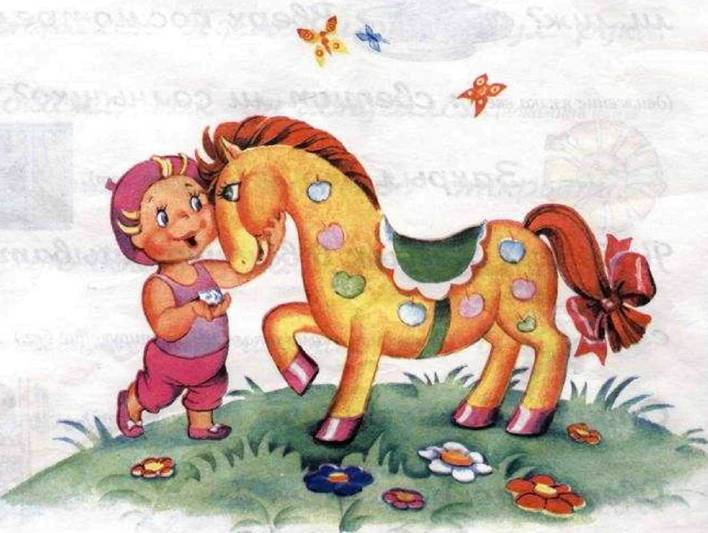 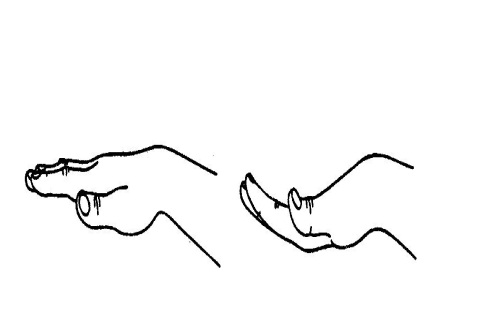 ЛягушкиПревратили нас в лягушек-Дотянулись мы до ушек.Дотянулись, улыбнулись,А затем домой вернулись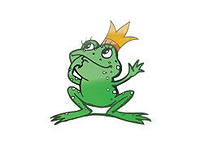 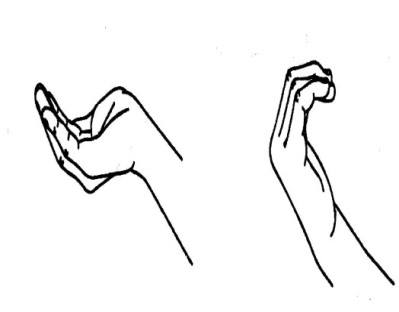 МалярНаведем порядок в домеИ поможем маме.Кисточки возьмем мы в руки,Все покрасим сами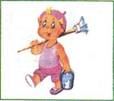 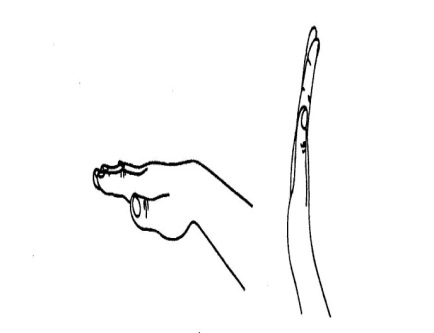 ПарусВетер парус раздувает,Нашу лодку подгоняет.Раз, два, три, четыре, пять,Будем парус мы держать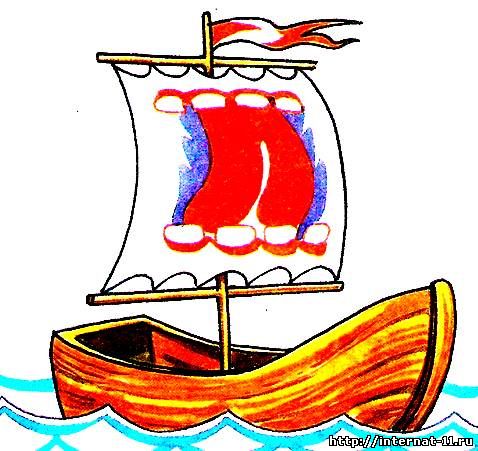 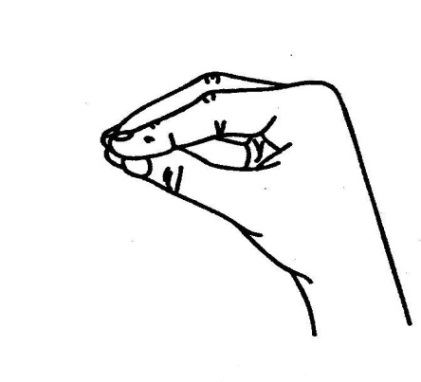 ПятачокВетер парус раздувает,Нашу лодку подгоняет.Раз, два, три, четыре, пять,Будем парус мы держать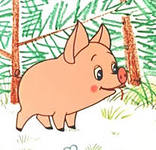 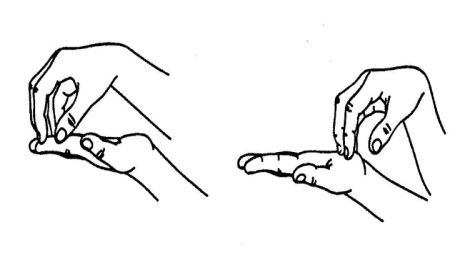 РасческаНаши зубки –гребешок,Причесала язычок.Мы причешем много раз,Чтоб он гладким был у нас.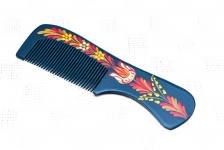 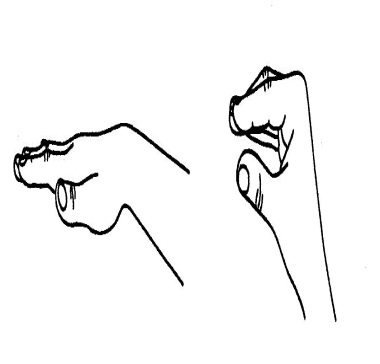 ТрубочкаСловно трубочка У нас дудочка.Подудим мы в дудочку,Тянем губы трубочкой.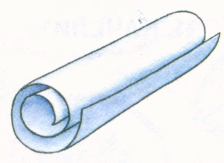 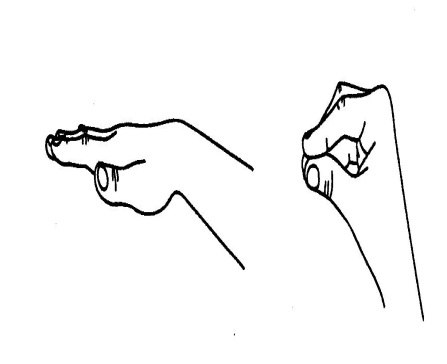 ХоботокВытянул слоненок хобот,Поиграть нам предложил.Губы «хоботком сложили»,Со слоненком подружились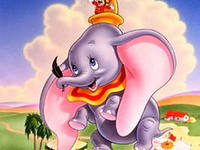 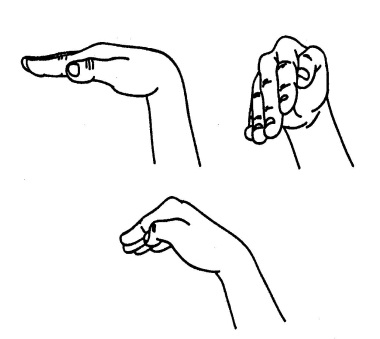 ЧасикиСловно стрелочки часов,Двигаем мы язычком.Наши часики спешат,Язычку помочь хотят.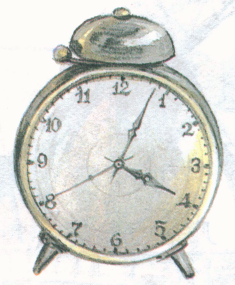 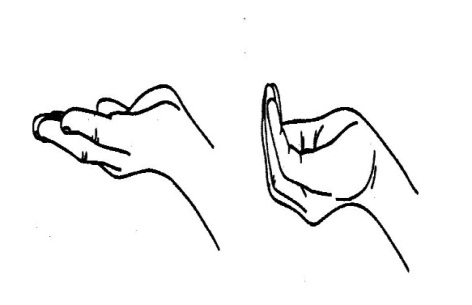 ЧашечкаСловно стрелочки часов,Двигаем мы язычком.Наши часики спешат,Язычку помочь хотят.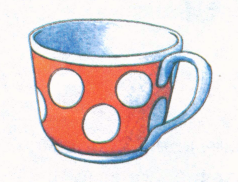 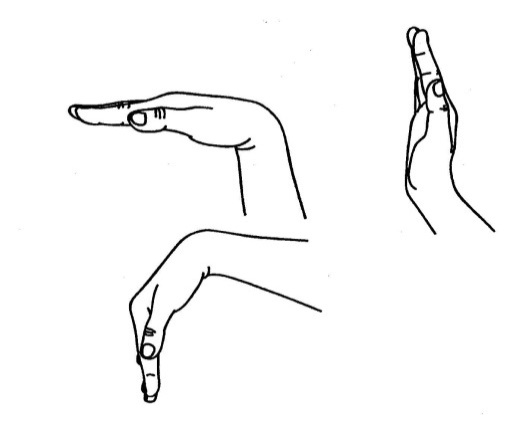 Чистим зубыМы, конечно, очень любимАккуратно чистить зубы.Раз, два, три, четыре, пять-Будем ротик полоскать.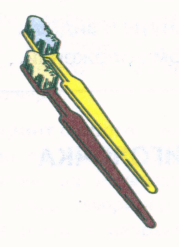 